VNITŘNÍ ŘÁD ŠKOLNÍ JÍDELNY-VÝDEJNYZákladní škola Slezská Ostrava, Škrobálkova 51,příspěvková organizace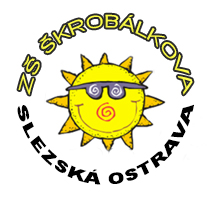 VNITŘNÍ ŘÁD ŠKOLNÍ JÍDELNY-VÝDEJNYObecná ustanoveníNa základě ustanovení § 30 zákona č. 561/2004 Sb. o předškolním, základním středním, vyšším odborném a jiném vzdělávání (školský zákon), v platném znění, vydávám jako statutární orgán školy tuto směrnici jako součást Organizačního řádu. Působnost a zásady směrnice Tato směrnice (dále jen vnitřní řád školní jídelny-výdejny) upravuje pravidla provozu místnosti určené ke stravování žáků a zaměstnanců školy (dále jen školní jídelna-výdejna), vymezuje povinnosti stravovacího zařízení a školy, která tuto službu využívá pro své žáky.Práva a povinnosti strávníků, pravidla vzájemných vztahů s pracovníky školy- Strávník má právo:  stravovat se ve školní jídelně podle školského zákona  na kvalitní a vyváženou stravu podle zásad racionální výživy  na kulturní prostředí při stolování  na porci odpovídající normativu dle věkových kategorií  na dostatek času pro konzumaci oběda Strávník má povinnost:  dodržovat vnitřní řád školní jídelny – výdejny, chovat se při stravování ohleduplně, v souladu s hygienickými a společenskými pravidly stolování  řídit se pokyny dohlížejícího pedagoga a pracovnice pro výdej stravy  odnést po jídle použité nádobí, zanechat po sobě čisté místo u stolu a zasunout židli Pravidla vzájemných vztahů mezi strávníky, zákonnými zástupci a pracovníky školy:  pedagogický pracovník zajišťující dohled nad dětmi zajišťuje bezpečnost a nezbytná organizační opatření  děti jsou ve vztahu k pracovnici pro výdej stravy a pedagogickému dohledu povinni dodržovat pravidla slušného chování  dohlížející pedagog a pracovnice pro výdej stravy, která vydává stravu, jsou povinni respektovat práva dětí a zajišťovat jejich uplatňování  vztahy zákonných zástupců s pracovníky školy jsou založeny na vzájemném respektu a slušnostiPodmínky zajištění bezpečnosti a ochrany zdraví dětí a žáků a jejich ochrany před sociálně patologickými jevy a před projevy diskriminace, nepřátelství nebo násilí  Bezpečnost a ochrana zdraví dětí ve školní jídelně je zajištěna po celou dobu provozu školní jídelny.  K zajištění bezpečnosti ve školní jídelně je určen pedagogický dohled, který dbá o bezpečnost dětí, organizuje odběr stravy a dohlíží na čistotu a bezpečnost prostředí, zejména podlahy.  Děti dodržují ve školní jídelně zásady bezpečnosti a ochrany zdraví, při svém počínání mají na paměti nebezpečí úrazu.  Každou nehodu, poranění či zdravotní indispozici ve školní jídelně děti okamžitě hlásí pedagogickému dohledu, který poskytne potřebnou péči.  Žáci se ve školní jídelně chovají způsobem, který vylučuje jakékoliv projevy ponižování nebo ubližování (zejména vůči žákům mladším a slabším).Pravidla pro zacházení s majetkem ve školní jídelně  Děti mají právo užívat zařízení školní jídelny v souvislosti se školním stravováním.  Děti šetří zařízení a vybavení jídelny.  Děti oznámí zjištěné závady školního majetku pedagogickému dohledu ve školní jídelně.  Škodu na majetku školní jídelny, kterou způsobí dítě svévolně, je povinen jeho zákonný zástupce uhradit nebo zajistit opravu. Zásady provozu školní jídelny – výdejnyProvoz školní jídelny se řídí vyhláškou č. 107/2005 Sb., ve znění pozdějších předpisů, hygienickými a bezpečnostními předpisy. Školní stravování se řídí výživovými normami a rozpětím finančních limitů na nákup potravin stanovenými vyhláškou. Jídelníček je sestavován na základě zásad zdravé výživy a dodržování spotřebního koše vybraných potravin. Základní vyhlášky a předpisy jsou k dispozici v kanceláři školní jídelny. Provoz školní jídelny – výdejny, organizace činnostiDo školní jídelny-výdejny se dováží jídlo ze školní kuchyně Základní škola Slezská Ostrava Chrustova 24, p.o. Strávníkům je vydáván kompletní oběd včetně masa a příloh. Děti nejsou nuceni ke konzumaci celého vydaného jídla a vraceni k dojídání, jsou pouze vybídnuti k ochutnání.Školní jídelna/výdejna poskytuje oběd dětem/žákům, zaměstnancům školy.Výdej pro žáky v první den nemoci probíhá v době od 11.30 do 11.45. Výdej stravy pro žáky a zaměstnance školy je v době 11:30-14:30.  Dohled ve školní jídelně zajišťují pedagogičtí pracovníci školy. - Dohlížející pracovníci vydávají pokyny k zajištění kázně žáků, hygienických a kulturních stravovacích návyků. Výdej jídel do jídlonosičů pro nemocné žáky je pouze první den onemocnění žáka/dítěte.Úklid zajišťují v jídelně pracovnice provozu, včetně úklidu stolů a podlahy znečištěných jídlem během provozu.Pracovnice provozu vyvěšuje jídelníček na určených místech.  Projekt „Ovoce a mléko do škol“ – mají nárok všichni žáci ze ZŠ (i v případě, že se ve školní jídelně nestravují). Vydané jídlo je určeno ke konzumaci v jídelně, strávníci je neodnášejí z místnosti. Pokud žák/dítě požádá o přídavek, dostane přidáno v případě dostatečného množství uvařeného jídla. Nárok na přidání má každý žák/dítě. Dohlížející pracovníci a pracovnice školní kuchyně před odchodem zkontrolují zavření oken ve školní jídelně. Žáci přicházejí do jídelny budovou školy. Žáci odkládají svršky v šatně před jídelnou. Žáci se při vstupu řadí u okénka.Jídlo a nápoje se konzumují u stolu zásadně vsedě. Moučníky si žáci neodnášejí do šaten nebo jiných prostorů školy.Dojde-li k opaření či jinému poškození zdraví ve školní jídelně, ohlásí dohled tuto událost pracovnici školní jídelny, která poskytne první pomoc, oznámí úraz ředitelce školy/ zástupkyni ředitelky školy a zapíše úraz do knihy úrazů.Zákonní zástupci nemají přístup do školní jídelny, vyjma zákonných zástupců, kteří vyzvedávají stravu nepřítomných žáků. Výše stravného a způsob úhrady Výše stravného Žáci do věku 10 let včetně – cena 26 Kč-, Žáci do 14 let včetně – cena 30 Kč-, Žáci nad 15 let a výše – cena 34 Kč-, Způsob úhrady stravného: Hotově v kanceláři pracovnice provozu. Stravné se platí vždy na aktuální měsíc či porci. Při nezaplacení stravného v daném termínu nebude strávník na stravování přihlášen a může být vyloučen ze stravování až do zaplacení dlužné částky. Vyúčtování stravného je možné osobně ve školní jídelně na žádost strávníka či jeho zákonného zástupce v provozní době provozní ŠJ. Přihlášení strávníků: Na základě platné přihlášky žáka, kterou vyplní zákonný zástupce. Odhlášení stravy: Nepřítomnost dětí se odhlašuje do 8. hodin téhož dne, a to telefonicky či ústně pracovnici provozu, vedení školy či sekretariátu. Závěrečná ustanoveníKontrolou provádění ustanovení této směrnice je statutárním orgánem školy pověřen zaměstnanec: zástupce ředitelky školy a ekonom školy.O kontrolách provádí písemné záznamyZrušuje se předchozí znění této směrnice. Uložení směrnice v archivu školy se řídí Spisovým a skartačním řádem školy.Směrnice nabývá účinnosti dnem 1. 9. 2021V Ostravě, dne 31.8.2021					………………………….. 							  	  Mgr. Natalija Čertanova                      		 							ředitelkaNázev organizace: Základní škola Slezská Ostrava, Škrobálkova 51,příspěvková organizaceSídlo organizace: Škrobálkova 300/51, 718 00 Slezská Ostrava-KunčičkyIČO:08146497RED_IZO: 691013578Vypracovala:Mgr. et Mgr. Karin HalfarováSchválila:Mgr. Natalija Čertanova, ředitelka školySměrnice nabývá platnosti ode dne:1.9.2021Změny ve směrnici jsou prováděny formou číslovaných písemných dodatků, které tvoří součást tohoto předpisu.Změny ve směrnici jsou prováděny formou číslovaných písemných dodatků, které tvoří součást tohoto předpisu.